Today’s ServiceJune 30, 2019 Call to Worship                                                                                                                                                                                        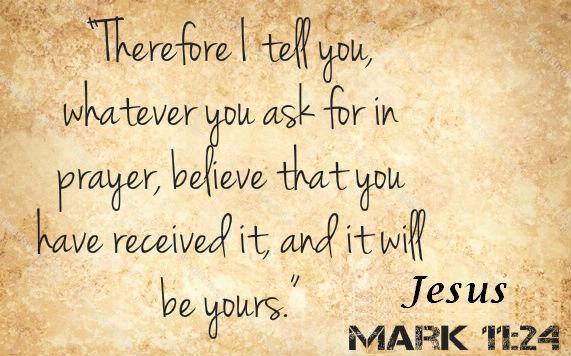 Hymn AnnouncementsPrayer RequestsMusicSermonOffering From the PastorTrue worship is God-centered worship. People tend to get caught up in where they should worship, what music they should sing in worship, and how their worship looks to other people. Focusing on these things misses the point.  Jesus tells us that true worshipers will worship God in spirit and in truth (John 4:24). This means we worship from the heart and the way God has designed. Worship includes praying, reading God's Word with an open heart, singing, participating in communion, and serving others. It is not limited to one act, but is done properly when the heart and attitude of the person (and the congregation) are in the right place in accordance with God’s expectation as expressed in His Word.. Pastor Tony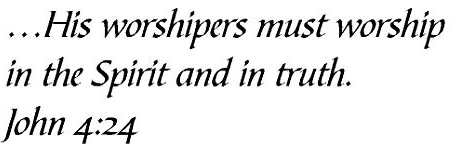 Church InformationLast Week’s giving:       $     1,150           Month to date:      $    5,340Weekly Goal:                 $        875	        Previous month:   $      3,4702019 Weekly Average: $    1,188           Monthly Goal:      $       3,500EldersTony Raker (Pastor)..……………………...........     tonyraker@yahoo.comDelmas (Moe) Ritenour   …………………………..  moemar@shentel.net Finance:  Anthony Sinecoff…………………………..  sinecoff@gmail.com                 Linda Fraley ………………………………..  lindaf12@shentel.net Media:  Rob Moses & Scott TuckerBulletin: Rob Moses ……………….  admin@graceevfreechurchva.org Breakfast: Tammy Copeland ……….…tammyscopeland@gmail.comAdult Sunday School 9:45 am……………………………………..  Linda Fraley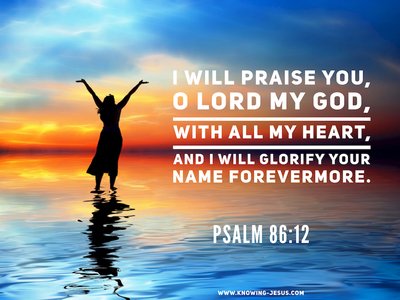 Grace Evangelical Free Church718 E Queen Street, Strasburg, VA 22657,     540-465-4744 msg ph  https://graceevfreechurchva.orgPlease turn off or mute cell phonesNotes: 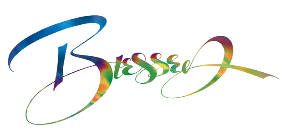 Next Breakfast is July 20th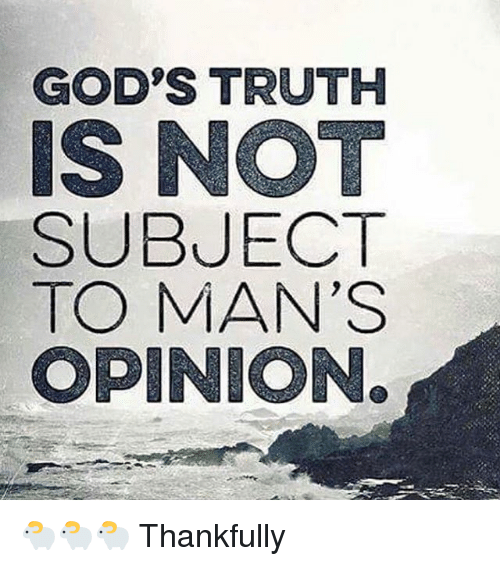 